Que suis-je ?Plateau de jeu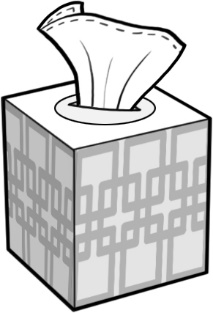 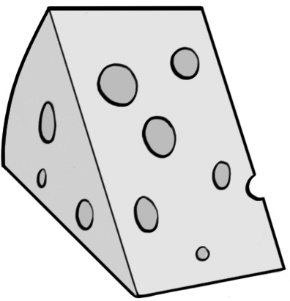 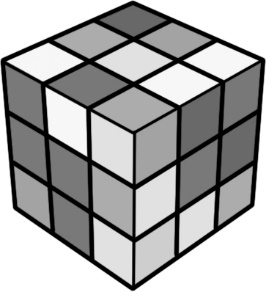 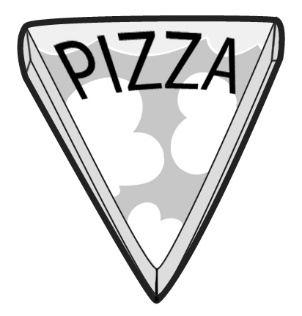 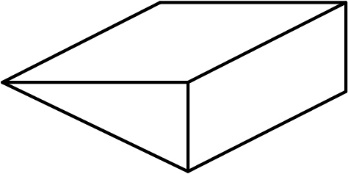 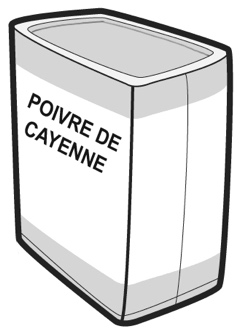 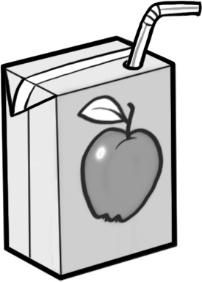 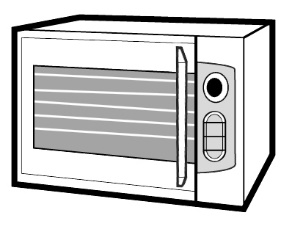 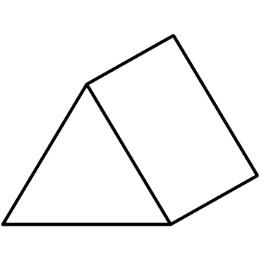 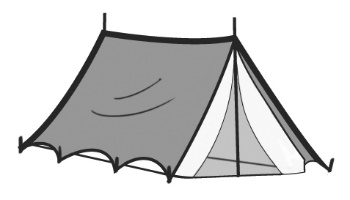 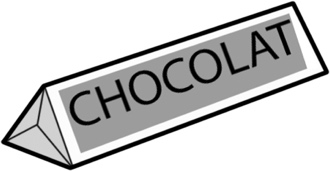 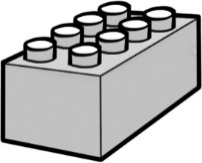 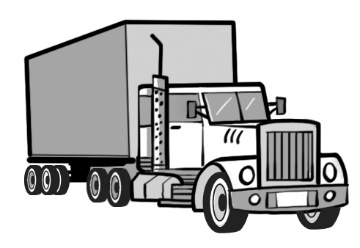 